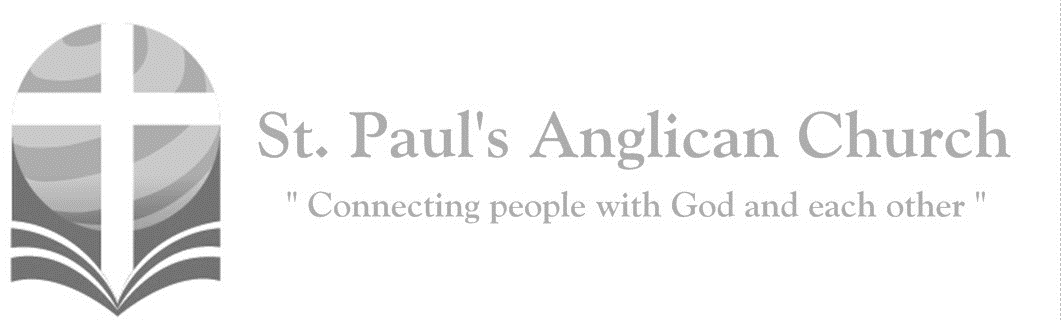 The word is very near you; it is in your mouth and in your heart, so that you can do it. (Deuteronomy 30:14)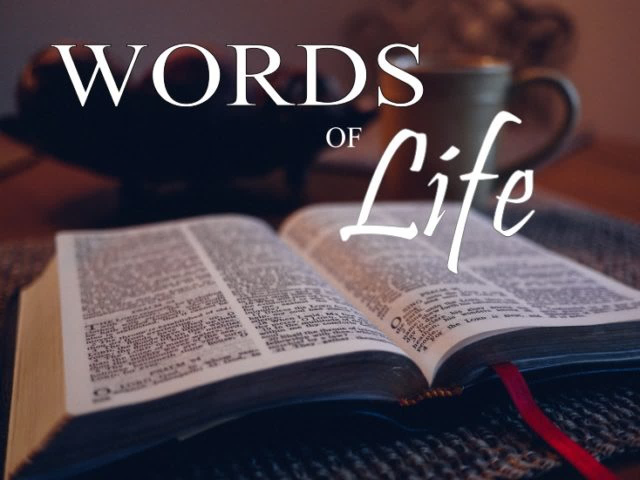 Opening Song: Morning Has BrokenMorning has broken Like the first morning
Blackbird has spoken like the first bird
Praise for the singingPraise for the morning
Praise for them springing
Fresh from the WordSweet the rain's new fall Sunlit from heaven
Like the first dew fall on the first grass
Praise for the sweetness
Of the wet garden
Sprung in completeness
Where His feet passMine is the sunlight
Mine is the morning
Born of the one light
Eden saw play
Praise with elation
Praise every morning
God's recreation
Of the new dayThe Gathering of the CommunityCelebrant: 	The grace of our Lord Jesus Christ, and the love of God, and the fellowship of the Holy Spirit, be with you all.People:	And also with you. Celebrant: 	Almighty God,All:	to you all hearts are open, all desires known, and from you no secrets are hidden. Cleanse the thoughts of our hearts by the inspiration of your Holy Spirit that we may perfectly love you, and worthily magnify your holy name; through Christ our Lord. Amen.Celebrant: 	Almighty God, you have made us for yourself, and our hearts are restless until they find their rest in you. May we find peace in your service, and in the world to come, see you face to face; through Jesus Christ our Lord, who lives and reigns with you and the Holy Spirit, one God, now and forever.People:	Amen.The Reading of ScriptureFirst Reading: Genesis 25:19-34These are the descendants of Isaac, Abraham's son: Abraham was the father of Isaac, and Isaac was forty years old when he married Rebekah, daughter of Bethuel the Aramean of Paddan-aram, sister of Laban the Aramean. Isaac prayed to the LORD for his wife, because she was barren; and the LORD granted his prayer, and his wife Rebekah conceived. The children struggled together within her; and she said, "If it is to be this way, why do I live?" So she went to inquire of the LORD. And the LORD said to her, "Two nations are in your womb, and two peoples born of you shall be divided; the one shall be stronger than the other, the elder shall serve the younger." When her time to give birth was at hand, there were twins in her womb. The first came out red, all his body like a hairy mantle; so they named him Esau. Afterward his brother came out, with his hand gripping Esau's heel; so he was named Jacob. Isaac was sixty years old when she bore them. When the boys grew up, Esau was a skillful hunter, a man of the field, while Jacob was a quiet man, living in tents. Isaac loved Esau, because he was fond of game; but Rebekah loved Jacob. Once when Jacob was cooking a stew, Esau came in from the field, and he was famished. Esau said to Jacob, "Let me eat some of that red stuff, for I am famished!" (Therefore he was called Edom.) Jacob said, "First sell me your birthright." Esau said, "I am about to die; of what use is a birthright to me?" Jacob said, "Swear to me first." So he swore to him, and sold his birthright to Jacob. Then Jacob gave Esau bread and lentil stew, and he ate and drank, and rose and went his way. Thus Esau despised his birthright.Reader: 	The Word of the Lord. 	People: 	Thanks be to God.Canticle: Psalm 119:105-112 Refrain: Thy word is a lamp unto my feet and a light unto my path.Your word is a lantern to my feet and a light upon my path. I have sworn and am determined to keep your righteous judgements. RefrainI am deeply troubled; preserve my life, O Lord, according to your word. Accept, O Lord, the willing tribute of my lips, and teach me your judgements. RefrainMy life is always in my hand, yet I do not forget your law. The wicked have set a trap for me, but I have not strayed from your commandments. RefrainYour decrees are my inheritance for ever; truly, they are the joy of my heart. I have applied my heart to fulfill your statutes for ever and to the end. RefrainSecond Reading: Romans 8:1-11There is therefore now no condemnation for those who are in Christ Jesus. For the law of the Spirit of life in Christ Jesus has set you free from the law of sin and of death. For God has done what the law, weakened by the flesh, could not do: by sending his own Son in the likeness of sinful flesh, and to deal with sin, he condemned sin in the flesh, so that the just requirement of the law might be fulfilled in us, who walk not according to the flesh but according to the Spirit. For those who live according to the flesh set their minds on the things of the flesh, but those who live according to the Spirit set their minds on the things of the Spirit. To set the mind on the flesh is death, but to set the mind on the Spirit is life and peace. For this reason, the mind that is set on the flesh is hostile to God; it does not submit to God's law--indeed it cannot, and those who are in the flesh cannot please God. But you are not in the flesh; you are in the Spirit, since the Spirit of God dwells in you. Anyone who does not have the Spirit of Christ does not belong to him. But if Christ is in you, though the body is dead because of sin, the Spirit is life because of righteousness. If the Spirit of him who raised Jesus from the dead dwells in you, he who raised Christ from the dead will give life to your mortal bodies also through his Spirit that dwells in you.Reader: 	The Word of the Lord. 	People: 	Thanks be to God.Processional Chorus – Alleluia, Sing to JesusAlleluia, sing to Jesus
His the sceptre, His the throne
Alleluia, His the triumph
His the victory alone
Hark the songs of peaceful Zion
Thunder like a mighty flood
Jesus, out of every nation
Hath redeemed us by His bloodThe Gospel ReadingReader:	The Lord be with you.People:	And also with you.Reader:	The Holy Gospel of our Lord Jesus Christ according to St. Matthew.People:	Glory to you, Lord Jesus Christ.Gospel Reading: Matthew 13:1-9, 18-23 That same day Jesus went out of the house and sat beside the sea. Such great crowds gathered around him that he got into a boat and sat there, while the whole crowd stood on the beach. And he told them many things in parables, saying: "Listen! A sower went out to sow. And as he sowed, some seeds fell on the path, and the birds came and ate them up. Other seeds fell on rocky ground, where they did not have much soil, and they sprang up quickly, since they had no depth of soil. But when the sun rose, they were scorched; and since they had no root, they withered away. Other seeds fell among thorns, and the thorns grew up and choked them. Other seeds fell on good soil and brought forth grain, some a hundredfold, some sixty, some thirty. Let anyone with ears listen! Hear then the parable of the sower. When anyone hears the word of the kingdom and does not understand it, the evil one comes and snatches away what is sown in the heart; this is what was sown on the path. As for what was sown on rocky ground, this is the one who hears the word and immediately receives it with joy; yet such a person has no root, but endures only for a while, and when trouble or persecution arises on account of the word, that person immediately falls away. As for what was sown among thorns, this is the one who hears the word, but the cares of the world and the lure of wealth choke the word, and it yields nothing. But as for what was sown on good soil, this is the one who hears the word and understands it, who indeed bears fruit and yields, in one case a hundredfold, in another sixty, and in another thirty."Reader:	The Gospel of Christ.People:	Praise to you, Lord Jesus Christ.Worship Through Song Alleluia, Sing to JesusAlleluia, not as orphans
Are we left in sorrow now
Alleluia, He is near us
Faith believes nor questions how
Though the cloud From sight received Him
When the forty days were o'er
Shall our hearts forget His promise
I am with You evermoreUnto You Lord(Chorus) Unto You Lord, unto You
Unto You Lord, unto You
May our lives be a prayer
As unto You Lord
Unto You, unto You, unto YouMay our lives be a prayer
As unto You Lord
May we serve, may we share
As unto You Lord
May we walk without pride
Humbly beside You
As we live every day unto You(To Chorus)May the work of our hands
Speak of Your glory
May our love before man
Flow from Your mercy
May our hearts by Your grace
Echo Your faithfulness
As we give every day unto You          (continued on next page)(Chorus) Unto You Lord, unto You
Unto You Lord, unto You
May our lives be a prayer
As unto You Lord
Unto You, unto You, unto YouEvery dream and every notion
Every idea that comes to mind
I will lay at the feet
Lay at the feet of my Lord
Holy, holy, Spirit of God
Search my heart and know my mind
For my greatest desire Without exception
Is that all I say and all I do Be done unto You
Unto You, unto You (To Chorus)The Kingdom of GodIf we live, we live for the Lord
If we die, we die for the Lord
Die or live, we live or die in Him
We all belong to the Lord(Chorus)The kingdom of God is righteousness
The kingdom of God is peace
The kingdom of God is joy in the Spirit
Let us run in the Spirit after theseNever judge the neighbor I love
Never cause a brother to fall
For to this end He died and lived again
That He might be Lord of all (To Chorus) Let us live as if every word
Will be known at the seat of our God
As I live, says HeEvery knee shall bow to Me
Every tongue shall give praise to God(To Chorus)Let us live, and live for the Lord
Let us die, and die for the LordIf we die or live, we live or die in Him
We all belong to the LordListening TimeSermon by the Rev. Dr. Myron B. Penner – Sermon Notes:________________________________________________________________________________________________________________________________________________________________________________________________________________________________________________________________________________________________________________________________________________________________________________________________________________________________________________________________________________________________________________________________________________________________________________________________________________________________________________________________________(Sermon notes continued)___________________________________________________________________________________________________________________________________________________________________________________________________________________________________________________________________________________________________________________________________________________________________________________________________________________________________________________________________________________________________________________________________________________________________________________________________________________________________________________Affirmation of Faith – 1 Peter 1:17-25Celebrant:	Let us confess our faith, as we say,All:		Gracious God, you who judge all, we live in reverent awe of you. We have been kidnapped by our own sins, but you paid dearly to set us free – not a ransom of perishable things like silver or gold, but by your precious love, which we see in the blood of Christ. When he died, like an innocent lamb sacrificed for someone else, we saw your willingness to suffer for us. You have had this love for us since the beginning of time; and in Christ, it has now become evident. Through him we have come to trust in you, who raised him from the dead and gave him glory. For you have given us a new birth, through your living and enduring Word. Therefore, our faith and hope are set on you alone. With your love we love one another. The grass withers and fades, but your Word of love endures forever. Alleluia!Prayers of the PeopleLeader:	In peace let us pray to the Lord, saying, “Lord, have mercy.” For peace from on high and for our salvation, let us pray to the Lord.All:		Lord, have mercy.Leader:	For the peace of the whole world, for the welfare of the holy Church of God, and for the unity of all, let us pray to the Lord.All:		Lord, have mercy.Leader:	For our bishops, and for all the clergy and people, and remembering also those in our St. Paul’s Cycle of Prayer: Myron, Jodi, Abigail, Sophia, and Isabella Penner; Lukasz and Ivy Mazurek; Jason and Jennifer Spoor; and Darlene Hergert, as well as those in the Anglican Cycle of Prayer, let us pray to the Lord.All:		Lord, have mercy.Leader: 	For Elizabeth our Queen, for the leaders of the nations, and for all in authority, let us pray to the Lord.All:		Lord, have mercy.Leader:	For this city of Edmonton, and for every city and community, and for those who live in them in faith, let us pray to the Lord.All:		Lord, have mercy.Leader:	For good weather, and for abundant harvests for all to share, let us pray to the Lord.All:		Lord, have mercy.Leader:	For those who travel by land, water, or air, for the sick and the suffering especially those affected by Covid-19, for prisoners and captives, and fortheir safety, health, and salvation, let us pray to the Lord.All:		Lord, have mercy.Leader:	For our deliverance from all affliction, strife, and need, let us pray to the Lord.All:		Lord, have mercy.Leader:	For the absolution and remission of our sins and offences, let us pray to the Lord.All:		Lord, have mercy.Leader:	For all who have died, let us pray to the Lord.All:		Lord, have mercy.Leader:	Remembering all the saints, we commit ourselves, one another, and our whole life to Christ our God.All:		To you, O Lord.Leader:	Almighty God, you have given us grace at this time with one accord to make our common supplications to you, and you have promised through your well-beloved Son that when two or three are gathered together you will hear their requests. Fulfill now our desires and petitions, as may be best for us, granting us in this world knowledge of your truth, and in the age to come eternal life; for you, Father, are good and loving, and we glorify you through your Son Jesus Christ our Lord, in the Holy Spirit, now and for ever. All:		Amen. Confession of SinCelebrant:	(pg. 191) Dear friends in Christ, God is steadfast in love and infinite in mercy; he welcomes sinners and invites them to his table. Let us confess our sins, confident in God’s forgiveness.Silent ConfessionCelebrant: 	Almighty God, our heavenly Father,All:	we have sinned against you and against others, in thought and word and deed, through negligence, through weakness, through our own deliberate fault. We are truly sorry and repent of all our sins. For the sake of your Son Jesus Christ, who died for us, forgive us all that is past; and grant that we may serve you in newness of life to the glory of your name. Amen.Celebrant:	Almighty God have mercy upon you, pardon and deliver you from all your sins, confirm and strengthen you in all goodness and keep you in eternal life through Jesus Christ our Lord.People:	Amen..The PeaceCelebrant:  	The peace of the Lord be always with you.People:  	And also with you. Prayer Over the GiftsCelebrant:	Father,All:	your word creates in us a yearning for your kingdom. Receive all we offer you this day, and keep us in your peace; for the sake of Jesus Christ the Lord. Amen.Celebrant: 	The Lord be with you. People: 	And also with you.Celebrant:	Lift up your hearts.People: 	We lift them to the Lord.Celebrant:	Let us give thanks to the Lord our God.People:	It is right to give our thanks and praise.Celebrant: 	Blessed are you, gracious God, creator of heaven and earth; we give you thanks and praise through Jesus Christ our Lord, who on this first day of the week overcame death and the grave, and by his glorious resurrection opened to us the way of everlasting life. In our unending joy we echo on earth the song of the angels in heaven as we raise our voices to proclaim the glory of your name.All:        	(Said) Holy, holy, holy Lord, God of power and might, 
heaven and earth are full of your glory. Hosanna in the highest. 
Blessed is he who comes in the name of the Lord. 
Hosanna in the highest.Celebrant: 	We give thanks to you, Lord our God, for the goodness and love you have made known to us in creation; in calling Israel to be your people; in your Word spoken through the prophets; and above all in the Word made flesh, Jesus your Son. For in these last days you sent him to be incarnate from the Virgin Mary, to be the Saviour and Redeemer of the world. In him, you have delivered us from evil, and made us worthy to stand before you. In him, you have brought us out of error into truth, out of sin into righteousness, out of death into life. On the night he was handed over to suffering and death, a death he freely accepted, our Lord Jesus Christ took bread; and when he had given thanks to you, he broke it, and gave it to his disciples, and said, “Take, eat: this is my body which is given for you. Do this for the remembrance of me.” After supper he took the cup of wine; and when he had given thanks, he gave it to them, and said, “Drink this, all of you: this is my blood of the new covenant, which is shed for you and for many for the forgiveness of sins. Whenever you drink it, do this for the remembrance of me.” Therefore, Father, according to his command,All:	we remember his death, we proclaim his resurrection, we await his coming in glory;Celebrant:	and we offer our sacrifice of praise and thanksgiving to you, Lord of all; presenting to you, from your creation, this bread and this wine. We pray you, gracious God, to send your Holy Spirit upon these gifts, that they may be the sacrament of the body of Christ and his blood of the new covenant. Unite us to your Son in his sacrifice, that we, made acceptable in him, may be sanctified by the Holy Spirit. In the fullness of time, reconcile all things in Christ, and make them new, and bring us to that city of light where you dwell with all your sons and daughters; through Jesus Christ our Lord, the firstborn of all creation, the head of the Church, and the author of our salvation; by whom, and with whom, and in whom, in the unity of the Holy Spirit, all honour and glory are yours, almighty Father, now and for ever.People:	Amen.Celebrant:    	As our Saviour taught us, let us pray,All:        	(Said) Our Father in heaven, hallowed be your name. Your kingdom come, your will be done, on earth as in heaven. Give us today our daily bread. Forgive us our sins as we forgive those who sin against us. Save us from the time of trial, and deliver us from evil. For the kingdom, the power, and the glory are yours, now and for ever. Amen.Celebrant:	Creator of all, you gave us golden fields of wheat, whose many grains we have gathered and made into this one bread.All: 	So may your Church be gathered from the ends of the earth into your kingdom.Celebrant:  	The gifts of God for the People of God.People:	Thanks be to God.The CommunionPlease listen carefully to the verbal instructions given. You are welcome to receive communion or come forward for a blessing. Gluten-free wafers are also available. Please sanitize your hands as you approach the front of the church. If you prefer to receive a blessing, please fold your arms over your chest. If you would like to make an offering, please do so after you take the bread.Lamb of God(Said by congregation) Lamb of God, you take away the sins of the world. Lamb of God, you take away the sins of the world. Lord have mercy, Christ have mercy, Lord have mercy on us.Communion Music - InstrumentalPrayer After Communion Celebrant:	Living God,All:	in this sacrament we have share in your eternal kingdom. May we who taste this mystery forever serve you in faith, hope, and love. We ask this in the name of Jesus Christ the Lord. Amen.Celebrant:    	Glory to God, All:	whose power, working in us, can do infinitely more than we can ask or imagine. Glory to God from generation to generation, in the Church and in Christ Jesus, for ever and ever. Amen.BlessingCongregational Announcements (Rev. Myron)Closing Song: Shine(Part 1) O the righteous will shine
Bright as the sunIn the kingdom, in the kingdomO the righteous will shine
Bright as the sunIn the kingdom, in the kingdomO the righteous will shine
Bright as the sunThey will shine in the Kingdom of God(Part 2) Holy and righteous
I want to beShining like Jesus
Faithful and free
(Chorus) Let us shine, let us shine
Shine in Your kingdom
Let us shine, let us shine, shine
Let us shine, let us shine
Shine in Your kingdom
Light of the world, we will shineThe Dismissal
Celebrant:	Go forth into the world, rejoicing in the power of the Spirit.All:		Thanks be to God. Amen.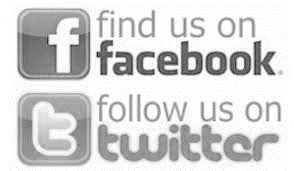 